 _____________________________________________________________________________             ҠАРАР                                                                 Р Е Ш Е Н И Е            19 сентябрь 2023 йыл                   № 6                19 сентября 2023 годаОб избрании заместителя председателя Совета сельского поселения Камеевский сельсовет муниципального района        Мишкинский район Республики Башкортостан 29 созываВ соответствии  с частью 2 статьи 35 Федерального закона «Об общих принципах организации местного самоуправления в Российской Федерации», статьей 11.2 Закона Республики Башкортостан «О местном самоуправлении в Республике Башкортостан», частью 12.1 статьи 18 Устава сельского поселения Камеевский сельсовет муниципального района Мишкинский район Республики Башкортостан и статьей 9 Регламента Совета сельского поселения Камеевский сельсовет муниципального района Мишкинский район Республики Башкортостан, Совет сельского поселения Камеевский сельсовет муниципального района Мишкинский район Республики Башкортостан 29 созыва решил:избрать Александрову Ирину Михайловну, депутата от многомандатного избирательного округа, заместителем председателя Совета сельского поселения Камеевский сельсовет муниципального района Мишкинский район Республики Башкортостан.Глава сельского поселения Камеевский сельсоветмуниципального района Мишкинский район Республики Башкортостан	     Г.А. БайдимировБашҡортостан РеспублиҡаhыМишҡә районыМуниципаль районыныңҠәмәй ауыл советыАуыл биләмәhеСоветы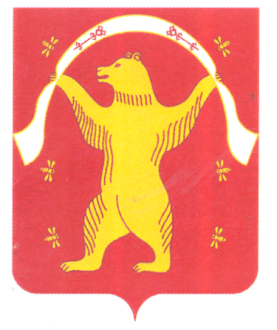 СоветСельского поселенияКамеевский сельсоветМуниципального районаМишкинский район Республики Башкортостан